Fonendoskopy KaWeNávod k použitíDrahý zákazníku, děkujeme, že jste si vybral KAWE výrobek. Naše výrobky jsou známé pro svojí kvalitu a trvanlivost. Výrobky KAWE splňují EC Standardy 93/42/EEC. Prosím přečtěte si tuto výrobní informaci důkladně a pečlivě před prvním použitím a dodržujte pečlivě instrukce. Seznamte se plně s danou informací před použitím výrobku.Použití: Fonendoskop může používat jen autorizovaná osoba. Fonendoskop se skládá z lyry vč. olivek, hadičky a sluchadla. Sluchadlo má být lehce položeno na vybrané místo pacienta podle typu vyšetření. Oboustranné fonendoskopy umožňují výběr mezi dvěma výstupními kanály (velká membrána a trychtýř).Účel: Fonendoskop je diagnostický nástroj používaný pro askultaci.Použití: Základní princip fonendoskopu spočívá v „oscilujícím vzduchovém sloupci“. Uzavřený vzduchový sloupec je nezbytný pro přenos ozvuků. Nejdříve nasaďte lyru s olivkami na uši tak, že olivky mírně směřují dopředu k pacientovi, tak že nástroj dobře padne konstrukci uší. Umístěte membránu nebo trychtýř na místo na těle, které má být vyšetřeno. Následující modely jsou vybaveny dvojitým sluchadlem–membrána/trychtýř:
Planet, Prestige, Prestige light, Profi Kardiologie, Colorscop Duo, Double Stethoscop a Rapport. Vyberte si, kterou částí budete provádět vyšetření a pootočte hlavou fonendoskopu tak, aby byla ozvučená Vámi požadovaná strana. V každém případě podle vašeho výběru je jeden sloupec uzavřen a druhý otevřen. Nevhodné použití/kontraindikace: Jakékoli jiné použití, než je popsáno v návodu není v souladu se záměrem použití tohoto nástroje. Výrobce není zodpovědný za z toho vzniklé škody. Uživatel nese plné riziko.Další informace, údržba, skladování: Pokud budete nástroj řádně používat a skladovat, fonendoskop Vám poslouží hodně let.Záruka: Pokud budete nástroj používat za normálních okolností a s ohledem na tyto instrukce, je garantovaná záruka 2 roky ode dne nákupu. Pokud byste potřebovali další instrukce nebo fonendoskop vyžaduje opravu, obraťte se na vašeho prodejce.  Důležité instrukce: Nikdy nenechejte fonendoskop, aby přišel do kontaktu s vodou. Omezení při opakovaném použití: Časté používání pouze minimálně ovlivní tento nástroj. Pracovní život tohoto nástroje obvykle závisí na způsobu používání a poškození při použití.Instrukce
Pracovní: Nečistoty odstraňte jednorázovým papírovým ručníkem.Skladování a doprava: Abyste zamezili kontaminaci nástroje nebo jeho zaprášení, vždy skladujte v jeho obale.Příprava čistění: Žádná speciální.Manuální čistění: Naslouchadlo a hadička může být otřena alkoholem nebo mýdlovým roztokem. Olivky můžete vyšroubovat a vyprat v mýdlové vodě. Membránu můžete omýt mýdlem po odstranění upevňujícího kroužku. Automatické čistění: Není možné.Desinfikování: Desinfekční roztok a čistící roztok např. Meliseptol/Meliseptol Rapid mohou být použity dle návodu výrobce. Dodržujte předepsaný čas desinfikování. Údržba: Vadné části musí být vyměněny.Kontrolní a výkonový test: Zkontrolujte membránu, hadičku a sluchadlo, zda nejsou poškozeny. Nástroj musí být kompletní. Před použitím musí být olivky správně nasměrovány. Sluchadlo použijte dle Vašeho individuálního přání. Balení: Individuální balení: Můžete použít standartní igelitový sáček. Rozměry sáčku musí korespondovat s rozměry nástroje, aby byl celý ukryt.Sterilizace: Fonendoskop není určen k používání při operaci. Běžné čistění je dostačující.Skladování: Skladujte ne suchém místě.Běžné příslušenství: Další informace můžete najít na www.kawemed.de.Likvidace: Můžete zlikvidovat s běžným odpadem. Výrobce: Kirchner a Wilhelm, Eberhardstr. 56, 71679 Asperg, GermanyDistributor: ZSZ s.r.o. Na Volánové 19, 160 00, Praha 6, tel. 222 711 240, info@zsz.cz QM-1-025N                                                                                                                                            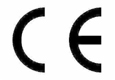 